For Parents/Caregivers of students from Market Lane, Lord Dufferin, Nelson Mandela Park, Rose Avenue, Sprucecourt & WinchesterWednesday, May 7, 20145:00 to 7:00 pmLocation:  Lord Dufferin Public School Auditorium350 Parliament Street (Parliament & Gerrard)Key Note Speaker:Aileen Eng will speak about balance in your family life               Choose Two Break Out Sessions To Attend:                   1)  Teen Health & Wellness (Jodi Tomlinson, CCAC)                   2)  Yoga - Fitness                   3)  Resiliency (Chris Leonard, Regent Park Community Health Centre)Positive Discipline & How to Speak to Your Kids (Zeina Faddoul, TDSB)Kindergarten School Readiness (Jasmina & Priscilla, Parents for Better Beginnings)                 Please register for this event, by contacting                   your school’s Community Support Worker:Market Lane, Lord Dufferin, Nelson Mandela Park families please contact:Jodi Burton at 416.573.9219 or jodi.burton@tdsb.on.caRose Avenue, Sprucecourt, Winchester families please contact:Michael Papathanasakis 416.832.3164 michael.papathanasakis@tdsb.on.ca **Child Care Provided (ages 3 and up) – with fun activities**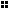 